FIDE 1975 EligibilityThis section is open to players whose FIDE rating is less than 1975 and ECF graded players graded below 170 ECF. Players who have both a FIDE rating and ECF Grading must be both Under1975 FIDE and Under 170 ECF.Entry Refusal: The Organiser reserves the right to refuse an entry for any reason.List of Entries: A list of entries for all tournaments will be maintained on the Warwickshire Chess Congress website: www.congress.warwickshirechess.orgDefaults/Re-pairing: Players failing to arrive in the playing area within 30 minutes of the start for each round will be defaulted. Players whose opponents default will be offered a repairing if possible.Grading List: FIDE ratings used will be from the February 2020 rating list . ECF gradings used will be from the January 2020 list.. Players who are ungraded must provide the organiser with details of their  strength. Refreshments: Hot and cold food along with teas, coffees, and other drinks will be available at the venue Directions See details at www.citrushotelcoventry.co.ukParking: Free parking is available at the hotelEnquiries: Please e-mail to enquiries.congress@warwickshirechess.org with enquiries, or call Ed Goodwin on 07528 611483Accomodation Rooms are available at a discounted rate of £73 per room per night, for single occupancy.PrivacyPersonal data collected will be handled according to the privacy statement on the Warwickshire Chess website.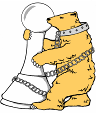 Warwickshire Open Chess Championships 2020www.congress.warwickshirechess.orgFriday February 21st to February 23rdCitrus HotelLondon RoadRyton on DunsmoreCoventry CV8 3DY FIDE rated Open (Incorporating Warwickshire Men’s and Women’s Championship)FIDE rated Under 1975 (U170)ECF Under 140ECF Under 110Chief Organiser: Ed GoodwinArbiters : Matthew Carr                                                       David ThomasEntry FeesFree Entry to the first 20 female players to enter Open 	Male £35 Female £20 Other  Male £30  Female £20.Open and U1975  – Additional £11 for players who are not ECF Gold or Platinum members.U140 and U110     – Additional £9 for players who are not ECF Silver Gold or Platinum                                   members  No entries taken after Thursday 20th FebruaryTime Control	All moves in 90 minutes plus 30 second increment per move from move 1.Schedule		Friday       R1 19.00 – 23.00Saturday: R2 10.00 – 14.00 R3 15.00 – 19.00				Sunday:    R4 10.00 -  14.00 R5 15.00 – 19.00Prizes			Open             1st - £250, 2nd - £150, 3rd - £75,                          Best Performance Prize - £50 Top placed Women’s Prize £50                         Under 1975  1st - £175, 2nd - £100, 3rd - £50                         Best Performance Prize - £30 Top placed Women’s Prize £30                         Other             1st -£175, 2nd - £100,  3rd - £50                         Grading Prize £30 Top placed Women’s Prize £30                         Ungraded players cannot win a performance or grading prize.                                  For the purpose of awarding the best performance prizes players with only                                     an ECF Grade will have that converted to an ELO rating.                           The organisers reserve the right to reduce prizes in exceptional circumstances                                           				Prizes will be paid by BACS after the conclusion of the event.. 				The highest-placed Warwickshire player will hold the title of                          Warwickshire Champion for 2020/2021 and be presented with The                          Tucker Trophy.                          The top Women’s player in the open will be awarded the title of                          Warwickshire Women’s ChampionEntry FormPostal Entries send to: Ed Goodwin, 1 Conway Avenue, Coventry CV4 9JAOnline Entries via http://www.warwickshirechess.org/congress_enter_online.aspxCheques made payable to:Warwickshire Chess Association Open					U1975 			 U140 			U110 	Forename										Surname									Club             __________________________________________________ECF Membership Num. (6 digits):						ECF Grading Reference (6 digits, followed by 1 letter):							ECF Standardplay Grade (January 2020):												FIDE Rating (February 2020)  ________________________FIDE Code   ________________________Federation (e.g ENG, WLS) ______Date of Birth (dd/mm/yyyy):(required for all players)			/		/		½ point bye Requested in Round (please circle):	1		2		3		4Telephone										Mobile										E-mail address																					Postal Address																																												__	                          Postcode								Entry Fee          										£			Surcharge if required (£11 Open and U1975, £9 Other Sections                                     		£			Donations to Association (with thanks)		£			Total Entry Fee Due									£			